INDICAÇÃO Nº 1617/2022Assunto: Solicita ao Exmo. Sr. Prefeito Municipal, que determine à Secretaria de Obras e Serviços Públicos que realize os estudos e manutenção para proteção contra enxurradas em área pública, adjacente à residência tendo como referência o nº 450, localizada no término da Ladeira Florêncio Carlos de Araújo, no bairro Centro. Senhor Presidente, INDICO ao Exmo. Sr. Prefeito Municipal, que determine à Secretaria de Obras e Serviços Públicos que realize os estudos e manutenção para proteção contra enxurradas em área pública, adjacente à residência tendo como referência o nº 450, localizada no término da Ladeira Florêncio Carlos de Araújo, CEP 13250-220, no bairro Centro. A presente Indicação visa atender solicitação de morador da residência localizada no final da referida ladeira, informando que em dias de chuva a enxurrada que se forma, escorre para dentro de sua propriedade, devido ao elevado volume de água e detritos que são arrastados para lá, causando grande transtorno e insegurança. Por estes motivos apresentados, tornam-se necessárias ações urgentes da Administração Pública e sua execução no menor tempo possível. SALA DAS SESSÕES, 17 de outubro de 2022.CARLOS EDUARDO DE OLIVEIRA FRANCOVereador – CidadaniaIMAGENS ILUSTRATIVAS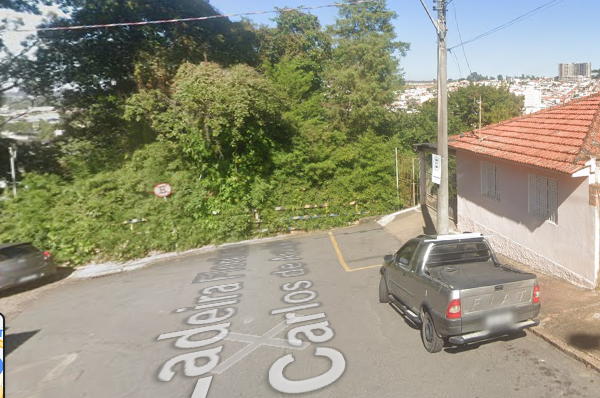 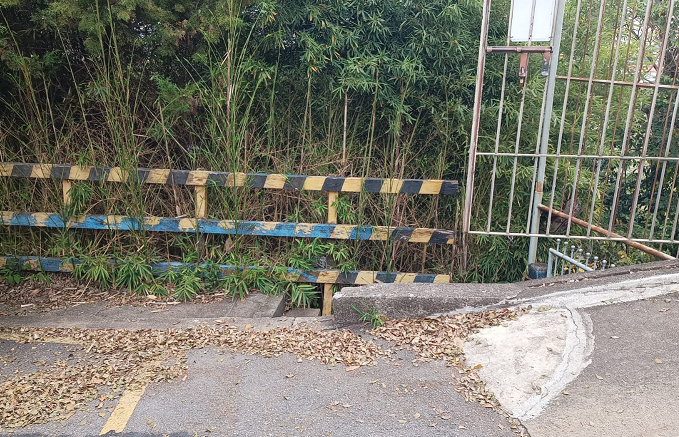 